Lancaster Seventh-Day Adventist ChurchA House of Prayer for All People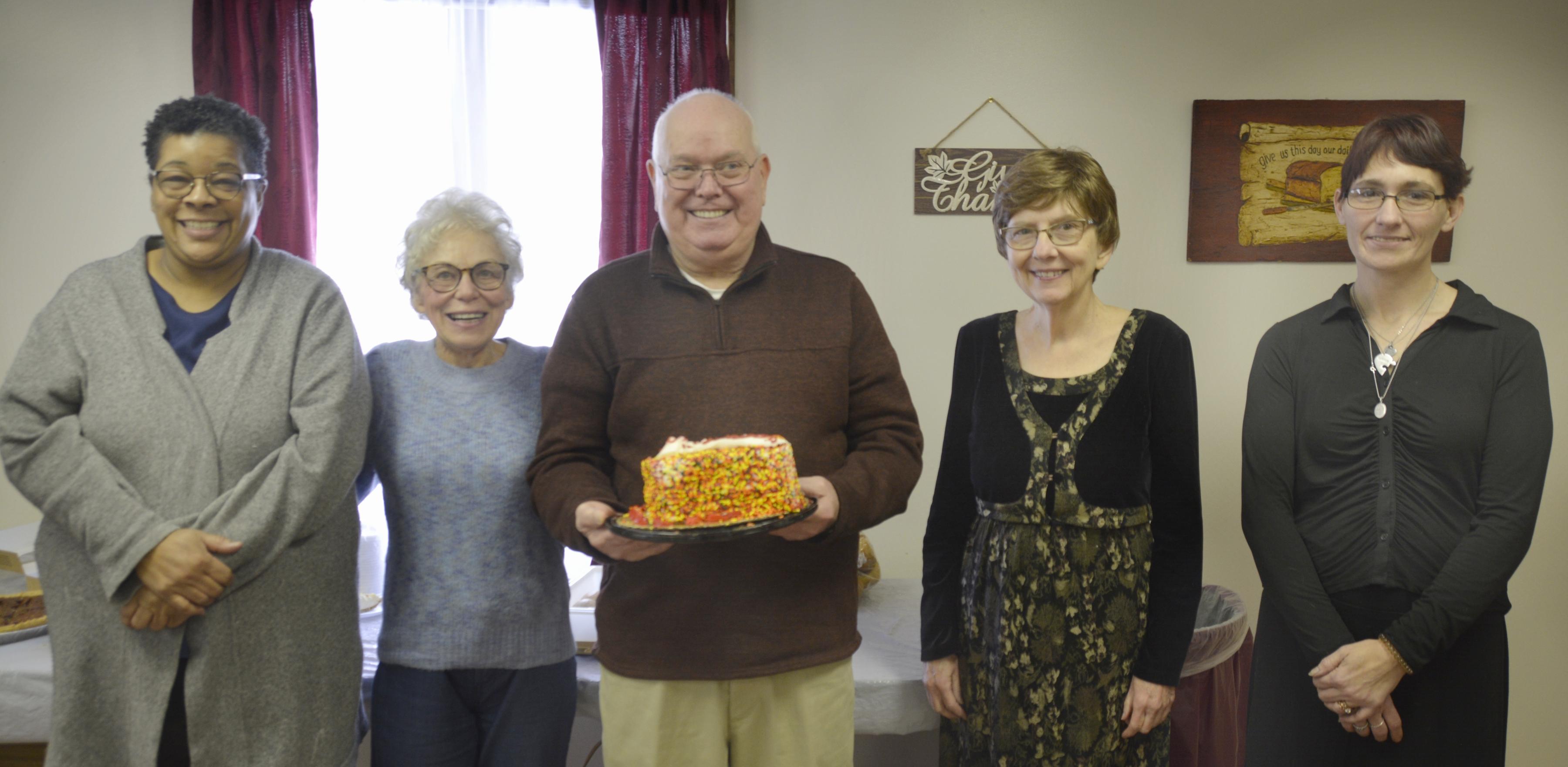 December:  Arlene,  Barbara,  Darrell       January:  Bonnie,  JessicaDecember 2021 and January 2022 ~ Birthdays